PRQ 2024-017FORMULARIO 1RELACIÓN DE DOCUMENTOS El OFERENTE __________________________________________, somete la presente oferta a consideración de EL CONTRATANTE, cuyo contenido es el siguiente:FORMULARIO 2PRQ 2024-017CARTA DE PRESENTACIÓN  Lugar: ____________, fecha: ____________________ «AGUAS NACIONALES EPM S.A. E.S.P.» «Edificio Empresas Públicas de Medellín» «Carrera 58 42-125, Oficina XX, piso 7 «Medellín» Asunto: PRQ 2024-017: XXXXXX,     Solicitud de oferta El suscrito __________________________________habiendo examinado cuidadosamente los documentos de la solicitud de ofertas y (sus adendas) _______, recibidas las aclaraciones solicitadas, presento oferta para ___________________________________relacionados con el objeto  Manifiesto que he comprendido el contenido de la solicitud de ofertas, incluidas sus informaciones, aclaraciones y modificaciones (si las hubiere), las Condiciones Generales Contratación Bienes y Servicios y demás anexos del proceso, acepto las exigencias contenidas en ellos y garantizo que la oferta cumple con las mismas. De ser aceptada la oferta se adquiere el compromiso de formalizar el contrato de conformidad con lo establecido en los documentos de la solicitud de oferta presentando la documentación requerida, dentro del período indicado para el efecto.  Igualmente se adquiere el compromiso de ejecutar el contrato por los precios cotizados (o ajustados de ser el caso), en las condiciones contractuales y técnicas exigidas en los documentos de esta solicitud de oferta y previstas por las normas que rigen la contratación con EL CONTRATANTE de conformidad con la aceptación que se nos haga y en el plazo estipulado en la solicitud de ofertas. Se mantendrá válida la oferta durante el término que se establece en la solicitud de oferta y se procederá a ampliar su validez y la vigencia de la garantía de seriedad, en caso de requerirse. Manifiesto que a la fecha no incurrimos en ninguna causal de inhabilidad o incompatibilidad para contratar con EL CONTRATANTE y en caso de sobrevenir alguna, se informará inmediatamente y se procederá a ceder el contrato, previa autorización escrita de EL CONTRATANTE y de no ser posible la cesión, se renunciará a continuar con su ejecución. Declaro que la información contenida en la oferta es exacta y veraz, y que se aportarán las pruebas que EL CONTRATANTE considere necesarias para verificar su exactitud y en caso de no ser ello satisfactorio para EL CONTRATANTE conforme a las exigencias de la solicitud de ofertas, se acepta que la oferta sea eliminada. Con la presentación de esta oferta autorizo a EL CONTRATANTE y a sus subordinadas para para utilizar la información referente a datos personales para todo el proceso contractual, así como durante la ejecución del contrato y su tratamiento estará regulado por la Ley 1581 de 2012 y por la política de EL CONTRATANTE, la cual puede consultarse en los siguientes links:  https://www.grupoepm.com/site/portals/22/Proteccion%20de%20datos/CIRCULAR%20N%20043%20DE%202013.pdf  https://www.grupoepm.com/site/portals/22/Proteccion%20de%20datos/CIRCULAR_N_015_DE_2014.pdf Cuando el contrato implique transmisión internacional de datos, con la presentación de la oferta aceptamos las condiciones del contrato de transmisión internacional de datos anexo. Nota ilustrativa: revisar la procedencia de incluir o no, lo siguiente: De conformidad con lo establecido en el “numeral XXXX. Anticipo”, manifestó que estoy interesado en recibir un anticipo equivalente al ____ por ciento (___) del valor del estimado del contrato, el cual estoy dispuestos a amortizar en ____ (___) cuotas, pero en todo caso dentro del plazo de ejecución del contrato, acorde con lo previsto en las condiciones particulares de esta solicitud de ofertas. Declaro expresamente que la presente oferta SI ____ NO ___ tiene información reservada y la información que tiene dicho carácter se indica en el documento anexo, al igual que el fundamento legal.  Declaro que estoy informado y acepto las condiciones y procedimientos que para los ajustes de informalidades se han estipulado en la solicitud de oferta.  Nombre del oferente: _____________________________NIT: __________________ Dirección para comunicaciones y notificaciones del oferente y contratista: ___________________________ Teléfono No: ____________ E-mail: ___________________________ Teléfono No: ____________ Fax No.: ___________________________ Representante legal: ___________________________ Cédula de Ciudadanía o documento que haga sus veces, del Representante Legal: ___________________________ Oferta abonada por: XXXX	Matrícula No.: xx  Cámara de Comercio del lugar donde está inscrita: ______________ Atentamente, ___________________________			_________________________ Representante legal o apoderado			Profesional que abona la oferta Cédula de Ciudadanía: XXXX 			Cédula 	 Anexo 1:  Cuando el oferente manifieste que existe información de su oferta que tiene el carácter de reservada señalar expresa y debidamente, en el presente anexo los fundamentos mediante los cuales considera que le otorgan el carácter mencionado. Texto             Atentamente, ___________________________			 Representante legal o apoderado			 Cédula de Ciudadanía: XXXX 	 Nota ilustrativa: Revisarlo y adecuarlo, según aplique y teniendo en cuenta las empresas participantes. Anexo 2:  Contratos de transmisión Internacional de Datos [SI APLICA] 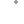 ANEXOS CERTIFICACIÓN DE PAGO DE LOS APORTES A LA SEGURIDAD SOCIAL Y PARAFISCALES Lugar: __________________________, fecha: __________________________ «AGUAS NACIONALES EPM S.A. E.S.P.» «(Nombre de la dependencia)» «Edificio Empresas Públicas de Medellín» «Carrera 58 42-125, Oficina XX, piso X «Medellín» Asunto: Solicitud de ofertas PRQ 2024-017:, Objeto Certifico que la sociedad oferente (o la persona natural, de ser el caso), __________________________, con NIT (o cédula de ciudadanía, de ser el caso), __________________________ ha cumplido  con las obligaciones del pago de los aportes de nuestros empleados, a los sistemas de salud, riesgos profesionales, pensiones y aportes a las Cajas de Compensación Familiar, Instituto Colombiano de Bienestar Familiar y Servicio Nacional de Aprendizaje, de acuerdo con lo establecido en el artículo 50 de la Ley 789 de 2002.  Atentamente,  ____________________________________________________________  Nombre y firma del Revisor Fiscal o representante legal DESCRIPCIÓN DEL DOCUMENTO Folio Folio DESCRIPCIÓN DEL DOCUMENTO DESDE HASTA Folios de la oferta FORMULARIO 1 – Relación de documentos FORMULARIO 2 – Carta de presentación Anexo a la carta de presentación FORMULARIOS 3 – Cantidades y precios FORMULARIO 4 - formulario para el conocimiento del tercero (LA/FT) FORMULARIO 5 – Experiencia del OferenteAnexos Certificación de pago de aportes de seguridad y parafiscalesFotocopia de la matricula o documento que haga sus veces del profesional que abona la oferta x